REPUBLIKA SLOVENIJA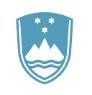 Ministrstvo za obramboVojkova cesta 55, 1000 Ljubljana		T: 01 471 22 11		F: 01 471 29 78 		E: glavna.pisarna@mors.si		www.mors.siŠtevilka: 	430-373/2022-2Datum: 	13. 10. 2022 Vabimo vas, da nam na podlagi Navodila o postopkih oddaje javnih naročil nižje vrednosti v Ministrstvu za obrambo (MO št. 0070-26/2020-9, z dne 04.01.2021) posredujete ponudbo za izvedbo javnega naročila po postopku nižje vrednosti.Ponudnik mora, do objavljenega roka za oddajo ponudb, spremljati in upoštevati vse naročnikove dodatne objave v zvezi s predmetnim javnim naročilom, na isti spletni strani, kot je objavljeno povabilo javnega naročila!OZNAKA IN PREDMET JAVNEGA NAROČILAOznaka javnega naročila: 	MORS 331/2022-JNNVPredmet javnega naročila je 	Izdelava projekta notranje opreme za objekt št. 14 v Vojašnici barona Andreja Čehovina v PostojniPredmet javnega naročila je izdelava projekta pohištvene in drobne tehnične opreme za objekt št. 14 v vojašnici barona Andreja Čehovina v Postojni.OPIS PREDMETA NAROČILA Lokacija in podatki o objektu:Naslov:			Ljubljanska cesta 37, 6230 PostojnaFunkcija:		poslovno nastanitveni objektOblika zasnove: 	vzdolžna, pravokotna, osno zrcalna zasnova s centralnim vhodom in  				stopniščem ter zunanjima požarnima stopniščemaHorizontalni gabarit: 	cca 17 x 112 m z aneksi na treh stranicah, kjer se izvaja vertikalna				komunikacija (stopnice in dvigalo) ter vertikalni inštalacijski dovodiVertikalni gabarit:	P + 1 + MBTP posamezne etaže:	cca 1930 m2Predmet projektiranja opreme je predvsem, ne pa izključno:Pisarniško pohištvo in opremaPohištvo čajnih kuhinj z manjšim jedilnim delom, vključno z vso tehnično opremo kuhinjPohištvo za krajše posedanje (fotelj, dvosed, klubska mizica…)Oprema skupinskih spalnic – kovinski pogradi s stenskimi nočnimi omaricamiGarderobno pohištvo – garderobne omare, obešalne stene ipd.Oprema sejnih sob in učilnicOprema prostorov za hrambo orožja – stojala za orožjeOprema za sušenje oblačil – stojala z obešalniki, razvlaževalci prostora…Oprema skupnih prostorov – oprema za vizualno komunikacijoOprema shramb – regali več vrstTehnična oprema skupnih prostorov (pralni in sušilni stroji…)Drobna oprema sanitarij – nosilci za mila, brisače, sušilci za roke, ogledala, metlice za wc…IZHODIŠČA IN ZAHTEVE NAROČNIKAVsa dokumentacija mora biti izdelana skladno s »Projektno nalogo za izdelavo projekta pohištvene in drobne tehnične opreme za objekt št. 14 v vojašnici Barona Andreja Čehovina v Postojni«, ki jo je v mesecu avgustu 2022 izdelal naročnik. Ponudnik mora izpolnjevati vse zakonske pogoje za izdelovalca projektne dokumentacije.3.1. Tehnična dokumentacijaIzbranemu ponudniku bo naročnik posredoval:PZI načrte arhitekture z okvirno dispozicijo opreme za vse etaže,karakteristične prereze objekta,projektno nalogo za izdelavo projekta opreme terdodatne usmeritve naročnika za izdelavo projekta opreme.3.2. Način izvedbeTekom izvajanja projektiranja mora izvajalec naročniku predati izdelano dokumentacijo v pregled in potrditev in sicer:Izdelano idejno zasnovo razporeditve pohištvene opreme pošlje izvajalec naročniku v pregled in potrditev pred pričetkom izdelave izvedbenega projekta opreme,Izdelan izvedbeni projekt opreme pošlje izvajalec naročniku v pregled in potrditev pred oddajo končnih elaboratov.Vsi elaborati morajo biti izdelani na način in z vsebino, da v celoti zadostijo svojemu namenu. Oblika digitalnega zapisa Digitalne datoteke morajo biti izdelane in naročniku predane v sledeči obliki:tekstualna in tabelarična vsebino v elektronskem zapisu .docx in/ali .xls, slikovna vsebina v elektronskem zapisu v formatu .pdf ali .jpg,grafična vsebina v elektronskem zapisu v formatu .dwg,Vse aktivne datoteke (.docx, .xls, .dwg, ipd.) morajo biti shranjene na način, ki omogoča nemoteno odpiranje datoteke in poseganje v vsebino (kopiranje, brisanje…). Datoteke ne smejo biti zaščitene z geslom.Vse aktivne datoteke morajo biti z enako vsebino shranjene tudi v formatu .pdf.Število izvodov projekta za pregled dokumentacije Dokumentacija za pregled in potrditev mora biti naročniku posredovana v dveh tiskanih izvodih ter enem elektronskem izvodu na prenosnem elektronskem mediju (USB, CD, DVD). Izvajalec lahko z nadaljevanji postopkov prične šele po zgoraj navedenih potrditvah s strani naročnika. Število končnih izvodov projekta Po naročnikovi potrditvi osnutka izvedbenega projekta opreme izvajalec naročniku preda izdelan elaborat v treh tiskanih izvodih ter enem elektronskem izvodu na prenosnem elektronskem mediju (USB, CD, DVD). Datoteke s tekstualno in tabelarično vsebino morajo biti naročniku predane v elektronskem zapisu .doc in/ali .xls, datoteke z grafično vsebino pa obvezno v formatu .dwg.Vse datoteke morajo biti predane tudi v formatih .pdf 3.3. Prevzem pogodbenih delPogodbene obveznosti izvajalca se zaključijo s primopredajnim zapisnikom, ki ga podpišeta predstavnika obeh pogodbenih strani.3.4. Zahteve pri izvedbi del:Vsa zahtevana dela se morajo izvajati strokovno in kvalitetno po pravilih stroke, v skladu z v Republiki Sloveniji veljavnimi predpisi (zakoni, pravilniki, standardi, tehničnimi soglasji, tehničnimi navodili, priporočili in normativi). Pri pripravi ponudbe in izvedbi storitve se upošteva veljavna tehnična zakonodaja in dobra inženirska praksa.DODATNE ZAHTEVE4.1. Tehnična in kadrovska usposobljenostPonudnik mora biti zanesljiv, sposoben upravljanja, imeti izkušnje in razpolagati s strokovnim kadrom, s katerim bo pri izvedbi storitve izpolnil zahteve in dela izvedel skladno z zahtevami naročnika in skladno s projektno nalogo. Ponudnik razpolaga z zadostnimi tehničnimi zmogljivostmi za izvedbo javnega naročila.Ponudnik mora imeti zagotovljen kader, ki izpolnjuje zakonske pogoje za pooblaščenega inženirja in biti vpisan v imenik pooblaščenih inženirjev pri IZS ali ZAPS. Gospodarski subjekt lahko opravlja dejavnost na področju poklicnih nalog pooblaščenih arhitektov in inženirjev, če izpolnjuje pogoje, navedene v 2. odstavku 14. člena Zakona o arhitekturni in inženirski dejavnosti (Uradni list RS, št. 61/17).DOKAZILO:izjava o izpolnjevanju naročnikovih zahtev – priloga 3, Izjava o izpolnjevanju pogojev glede opravljanja dejavnosti arhitekturnega in inženirskega projektiranja - priloga 4.Ponudnik mora kot pogoj za veljavnost ponudbe naročniku predložiti referenco, s katero dokazuje, da je v preteklih petih letih izdelal najmanj en projekt pohištvene opreme z vrednostjo projektiranja vsaj 20.000 eur (z DDV). Kot dokazilo velja potrjena pisna referenca, ki jo izda oziroma potrdi naročnik projekta opreme.Navedena referenca je pogoj za veljavnost ponudbe, ponudnik pa lahko predloži dodatno referenco, ki se v okviru meril upošteva pri ocenjevanju najugodnejše ponudbe.DOKAZILO:referenčna lista ponudnika priloga R1 inreferenčno potrdilo priloga R2.Varnostno preverjanjePonudnik mora k ponudbi priložiti izjavo o varnostnem preverjanju.DOKAZILO:podpisana in žigosana izjava o varnostnem preverjanju – Priloga 3. 4.2. Zahteve naročnika glede zelenega javnega naročanja:Projekt opreme mora upoštevati določila Uredbe o zelenem javnem naročanju na način, da tehnične karakteristike projektirane opreme iz 4. člena izpolnjujejo določila drugega odstavka 6. člena.Projektant mora kot sestavni del projekta izdelati tudi Poročilo o izpolnjevanju zahtev Uredbe o zelenem javnem naročanju, iz katerega je razvidno, za katere elemente projektirane opreme je obvezno upoštevanje uredbe in na kakšen način so cilji uredbe izpolnjeni. PREDVIDEN ROK IZVEDBEZačetek del izvajanja je takoj po uvedbi v posel, ki se izvede predvidoma v roku 15 dni po podpisu pogodbe. Roki za dokončanje del so:izdelava idejne zasnove - 7 dni od uvedbe izvajalca v posel,izdelava izvedbenega projekta opreme – 45 dni od naročnikove potrditve idejne zasnove,dopolnitev izdelane dokumentacije na podlagi pripomb naročnika - 7 dni od prejema pripomb.Čas pregleda posredovane dokumentacije se ne všteva v pogodbeni rok. Ponudnik lahko ponudi svoj rok zaključka del, pri čemer se zgoraj navedeni rok smatra kot skrajni rok in je pogoj za sprejemljivost ponudbe. 6.  PODIZVAJALCI Ponudnik lahko v celoti sam izvede predmetno javno naročilo ali pa ga del odda v podizvajanje. Ponudnik v razmerju do naročnika v celoti odgovarja za izvedbo prejetega naročila, ne glede na število podizvajalcev. Ponudnik mora v tem primeru v ponudbi predložiti:prilogo P1 – SOGLASJE PODIZVAJALCA;prilogo P2 – UDELEŽBA PODIZVAJALCA.V kolikor podizvajalec zahteva neposredno plačilo, se šteje, da je neposredno plačilo podizvajalcu obvezno in obveznost zavezuje naročnika in glavnega izvajalca. Kadar namerava ponudnik izvesti javno naročilo s podizvajalcem, ki zahteva neposredno plačilo mora:glavni izvajalec v pogodbi pooblastiti naročnika, da na podlagi potrjenega računa oz. situacije s strani glavnega izvajalca neposredno plačuje podizvajalcu,podizvajalec predloži soglasje, na podlagi katerega naročnik namesto ponudnika poravna podizvajalčevo terjatev do ponudnika,glavni izvajalec svojemu računu ali situaciji priloži račun ali situacijo podizvajalca, ki ga je predhodno potrdil.V primeru, da podizvajalci ne bodo zahtevali neposrednega plačila, bo moral glavni izvajalec najpozneje v 60 dneh od plačila končnega računa oz. situacije poslati svojo pisno izjavo in pisno izjavo podizvajalca, da je podizvajalec prejel plačilo za izvedene storitve, neposredno povezano s predmetom javnega naročila.Glavni izvajalec mora med izvajanjem predmetnega javnega naročila naročnika obvestiti o morebitnih spremembah informacij iz drugega in tretjega odstavka te točke in poslati informacije o novih podizvajalcih, ki jih namerava naknadno vključiti v izvajanje javnega naročila, in sicer najkasneje v petih dnevih po spremembi. V primeru vključitve novih podizvajalcev mora glavni izvajalec skupaj z obvestilom posredovati tudi podatke in dokumente – prilogi P1 in P2 ter izjavo o omejitvah poslovanja.Naročnik bo zavrnil predlog za zamenjavo podizvajalca oz. vključitev novega podizvajalca, če bi to lahko vplivalo na nemoteno izvajanje ali dokončanje del in če novi podizvajalec ne izpolnjuje pogojev, ki jih je postavil naročnik v dokumentaciji v zvezi z oddajo javnega naročila. Naročnik bo o morebitni zavrnitvi novega podizvajalca obvestil glavnega izvajalca najpozneje v desetih dneh od prejema predloga.7. ZAVAROVANJA7.1. Finančno zavarovanje za dobro izvedbo pogodbenih obveznosti Ponudnik mora predložiti garancijo za dobro izvedbo pogodbenih obveznosti, brezpogojno in plačljivo na prvi poziv, v višini 10% od pogodbene vrednosti z DDV.Izbrani ponudnik je dolžan bančno garancijo ali kavcijsko zavarovanje pri zavarovalnici za dobro izvedbo pogodbenih obveznosti, po vzorcu iz razpisne dokumentacije (Priloga G1), naročniku predložiti najkasneje v roku 15 (petnajst) dni od sklenitve pogodbe, in sicer v višini 10 % pogodbene vrednosti (z DDV). Veljavnost finančnega zavarovanja za dobro izvedbo pogodbenih obveznosti mora biti še 120 dni po izteku pogodbenega roka za izvedbo del.7.2. Zavarovanje odgovornostiPonudnik mora podpisati izjavo o izpolnjevanju pogojev glede opravljanja dejavnosti opredeljene kot arhitekturno in tehnično projektiranje, v skladu s 14. in 15. členom Zakona o arhitekturni in inženirski dejavnosti (Uradni list RS, št. 61/17) za:Odgovornost za škodo:Da ima zavarovano odgovornost za škodo oziroma zavaruje dejavnost, ki je predmet naročila, skladno s 15. členom Zakona o arhitekturni in inženirski dejavnosti (Uradni list RS, št. 61/17), ki bi utegnila nastati investitorju oziroma naročniku in tretjim osebam v zvezi z opravljanjem dejavnosti. Višina letne zavarovalne vsote mora ustrezati določeni minimalni višini iz 15. člena ZAID.DOKAZILO:	podpisana, žigosana ter skenirana veljavna zavarovalna polica za predmet naročila.Naročnik si pridržuje pravico od ponudnikov zahtevati predložitev dokazil - fotokopije potrdil o izpolnjevanju navedenih pogojev.8. CENA, NAČIN PLAČILA IN POGODBENA KAZEN8.1. Ponudbena cenePonudnik mora navesti ponudbene cene na naslednji način:cena posamezne storitve na enoto mere mora biti izražena v EUR, na 2 decimalni mesti;skupna vrednost ponudbe z in brez DDV ter skupna vrednost DDV morata biti izraženi na 2 decimalni mesti sicer bo naročnik vrednost na dve decimalni mesti zaokrožil sam upoštevajoč splošno veljavna pravila zaokroževanja vrednosti, če cena ne bo zapisana z decimalnimi mesti, bo naročnik na prvih dveh decimalnih mestih upošteval vrednost »nič«;zajeti morajo biti vsi stroški in popusti; naročnik naknadno ne bo priznaval nikakršnih stroškov; ne sme spreminjati vsebine predračuna;izračunana mora biti na rok plačila 30. dan od uradnega prejema računa na naslovu naročnika, z upoštevanjem, da rok plačila začne teči naslednji dan po prejemu listine pri naročniku in mora biti veljavna za čas veljavnosti ponudbe in pogodbe;navedena mora biti skupna vrednost ponudbe za posamezne vrste del; cene na enoto mere iz popisa del oziroma »Predračun« morajo biti fiksne za čas veljavnosti pogodbe;cena vključuje izvedbo storitve na izbrani lokaciji naročnika (INCOTERMS 2020).Cena mora biti fiksna ter mora vključevati vse elemente, iz katerih je sestavljena. Ponudniki morajo ponuditi vsa dela, ki so predmet javnega razpisa v celoti. Ponudniki se ne morejo prijaviti za izvajanje posameznih del predmeta javnega razpisa.8.2. Način plačila  Naročena dela se plačajo z enim računom po zaključku vseh del.Pogoj za izstavitev računa je obojestransko podpisan primopredajni zapisnik. Naročnik se zaveže e-račun plačati 30. dan, pri čemer začne rok plačila teči naslednji dan po uradnem prejemu listine (e-računa), ki je podlaga za izplačilo, na naročnikovem naslovu. Račun mora biti naslovljen na: Ministrstvo za obrambo, Sektor za gospodarjenje z nepremičninami, Vojkova cesta 61, 1000 Ljubljana, s sklicem na številko 104.V primeru, da e-račun ne bo izpolnjen z zahtevanimi podatki, se e-račun zavrne.NAČIN IN MERILO ZA IZBOR PONUDNIKA Naročnik bo ob izpolnjevanju pogojev, navedenih v tem povabilu, izbral ponudnika za celotno javno naročilo, ob pogoju, da bo njegova ponudba po izvedenem pregledu označena za dopustno, in sicer na podlagi ocenjevalnega merila – ekonomsko najugodnejše ponudbe.Merila za ocenitev ponudb so:  Cena: 95 točk prejme ponudnik s  cenovno najugodnejšo ponudbo. Ostale ponudbe prejmejo procentualno toliko manj točk, kolikor njihova ponudba cenovno odstopa od najugodnejše ponudbe.Realizirani projekti: 5 točk prejme ponudnik z dodatno referenco (poleg tiste, ki je zahtevana kot pogoj za veljavnost ponudbe), ki izkazuje, da je ponudnik v zadnjih dveh letih izdelal vsaj en projekt pohištvene opreme z vrednostjo projektiranja vsaj 20.000 eur (z DDV) in s projektantsko ocenjeno vrednostjo opreme vsaj 100.000 eur. Kot dokazilo velja potrjena pisna referenca, ki jo izda oziroma potrdi naročnik projekta opreme.Ekonomsko najugodnejša ponudba (do 100 točk) = cenovno najugodnejša ponudba (do 95 točk) + realizirani projekti (do 5 točk)Naročnik si pred odločitvijo o oddaji JNNV pridružuje pravico do izvedbe pogajanj o vseh elementih ponudbe. Pogajanja so predvidena na sedežu naročnika, o terminu bodo ponudniki pisno obveščeni. Po prejemu končne ponudbe bo naročnik odpravil morebitne računske napake ter preveril dopustnost najugodnejše ponudbe.PODATKI O UDELEŽBI FIZIČNIH IN PRAVNIH OSEB V LASTNIŠTVU PONUDNIKASkladno s šestim odstavkom 14. člena Zakona o integriteti in preprečevanju korupcije (Uradni list RS št. 45/10 s spremembami in dopolnitvami) se ponudnik zavezuje, da bo naročniku, na njegov poziv in na predloženem obrazcu, pred sklenitvijo pogodbe v vrednosti nad 10.000 EUR brez DDV, zaradi zagotovitve transparentnosti posla in preprečitvi korupcijskih tveganj, posredoval izjavo oz. podatke o udeležbi fizičnih in pravnih oseb v lastništvu ponudnika, vključno z udeležbo tihih družbenikov, ter o gospodarskih subjektih, za katere se glede na določbe zakona, ki ureja gospodarske družbe, šteje, da so povezane družbe z ponudnikom. Če ponudnik predloži lažno izjavo oz. da neresnične podatke o navedenih dejstvih, ima to za posledico ničnost pogodbe. 11.	VSEBNOST PONUDBEPonudbena dokumentacija mora vsebovati: izpolnjeno, podpisano in žigosano Prilogo 1 – osnovni podatki o ponudniku,izpolnjeno, podpisano in žigosano Prilogo 2 – ponudba-cene, s ponudbo, parafiran vzorec pogodbe,prilogo P1 – SOGLASJE PODIZVAJALCA,prilogo P2 – UDELEŽBA PODIZVAJALCA,Podpisana, žigosana in skenirana veljavna zavarovalna polica za predmet naročilapriloga 3 – izjava o izpolnjevanju naročnikovih zahtevpriloga 4 – izjava o izpolnjevanju pogojev glede opravljanja dejavnosti arhitekturnega in inženirskega projektiranjapriloga 5 – Izjava o omejitvah poslovanja,Prilogi R1 in R2, morebiti druge zahtevane priloge.12. ROK IN NAČIN ODDAJE PONUDBPonudnik odda elektronsko ponudbo, ki mora biti izdelana v slovenskem jeziku na e-naslov: glavna.pisarna@mors.si najkasneje do datuma objavljenega na Portalu GOV.SI, pri čemer v zadevo navede: »PONUDBA – MORS 331/2022 – JNNV, JNNV Izdelava projekta notranje opreme za objekt št. 14 v Vojašnici barona Andreja Čehovina v Postojni«. Ponudbena dokumentacija naj bo skenirana in pravilno označena.Ponudba, skupaj s ponudbeno dokumentacijo, mora veljati 90 dni od datuma določenega za oddajo ponudbe, kar ponudnik potrdi z oddajo ponudbe.Če bo ponudba predložena po poteku datuma in ure, navedene v povabilu k oddaji ponudbe, se šteje, da je vložena prepozno. V kolikor zaradi objektivnih okoliščin v roku veljavnosti ponudbe ne pride do podpisa pogodbe, lahko naročnik zahteva od ponudnikov podaljšanje roka za veljavnost ponudbe, vendar ne več kot za 60 dni. Zahteve in odgovori v zvezi s podaljšanjem ponudb morajo biti v pisni obliki.13. POJASNILA IN ROK ZA POJASNILA POVABILA K ODDAJI PONUDBEVprašanja vezana na javno naročilo, ponudniki pošljejo na e-naslov: glavna.pisarna@mors.si, s pripisom: »MORS 331/2022 – JNNV Izdelava projekta notranje opreme za objekt št. 14 v Vojašnici barona Andreja Čehovina v Postojni«, najkasneje do datuma objavljenega na Portalu GOV.SI. Naročnik bo odgovor objavil na Portalu GOV.SI. Ponudnik mora, do navedenega roka za oddajo ponudb, spremljati in upoštevati vse naročnikove dodatne objave, v zvezi s predmetnim javnim naročilom!OBVESTILO O IZBORU IN SKLENITEV POGODBENaročnik bo sprejel odločitev o izbiri najugodnejšega ponudnika in z izbranim ponudnikom sklenil pogodbo. Naročnik ponudnike o odločitvi o oddaji naročila ne bo posebej obveščal.Naročnik lahko do sklenitve pogodbe, v postopku oddaje javnega naročila, odstopi od izvedbe javnega naročila iz razlogov, da predmeta javnega naročila ne potrebuje več ali da zanj nima več zagotovljenih sredstev.mag. Željko Kraljsekretar   					            v. d. generalnega direktorja Direktorata za logistikoPoslano:Portal GOV.SIPRILOGA 1 – PODATKI O PONUDNIKUMORS 331/2022 – JNNV, Izdelava projekta notranje opreme za objekt št. 14 v Vojašnici barona Andreja Čehovina v PostojniPONUDBA ŠT.:				, z dne 			.(desni stolpec izpolni ponudnik)PRILOGA G1 Obrazec zavarovanja za dobro izvedbo pogodbenih obveznosti po EPGP-758 Glava s podatki o garantu (zavarovalnici/banki) ali SWIFT ključZa:       (vpiše se upravičenca tj. naročnika javnega naročila)Datum:       (vpiše se datum izdaje)VRSTA ZAVAROVANJA:       (vpiše se vrsta zavarovanja: kavcijsko zavarovanje/bančna garancija)ŠTEVILKA:       (vpiše se številka zavarovanja)GARANT:       (vpiše se ime in naslov zavarovalnice/banke v kraju izdaje)NAROČNIK:       (vpiše se ime in naslov naročnika zavarovanja, tj. v postopku javnega naročanja izbranega ponudnika)UPRAVIČENEC:       (vpiše se naročnika javnega naročila)OSNOVNI POSEL: obveznost naročnika zavarovanja iz pogodbe št.       z dne       (vpiše se številko in datum pogodbe o izvedbi javnega naročila, sklenjene na podlagi postopka z oznako XXXXXX) za       (vpiše se predmet javnega naročila)ZNESEK IN VALUTA:       (vpiše se najvišji znesek s številko in besedo ter valuta)LISTINE, KI JIH JE POLEG IZJAVE TREBA PRILOŽITI ZAHTEVI ZA PLAČILO IN SE IZRECNO ZAHTEVAJO V SPODNJEM BESEDILU:       (nobena/navede se listina)JEZIK V ZAHTEVANIH LISTINAH: slovenskiOBLIKA PREDLOŽITVE: v papirni obliki s priporočeno pošto ali katerokoli obliko hitre pošte ali v elektronski obliki po SWIFT sistemu na naslov       (navede se SWIFT naslova garanta)KRAJ PREDLOŽITVE:       (garant vpiše naslov podružnice, kjer se opravi predložitev papirnih listin, ali elektronski naslov za predložitev v elektronski obliki, kot na primer garantov SWIFT naslov) Ne glede na navedeno, se predložitev papirnih listin lahko opravi v katerikoli podružnici garanta na območju Republike Slovenije. DATUM VELJAVNOSTI: DD. MM. LLLL (vpiše se datum zapadlosti zavarovanja)STRANKA, KI JE DOLŽNA PLAČATI STROŠKE:       (vpiše se ime naročnika zavarovanja, tj. v postopku javnega naročanja izbranega ponudnika)Kot garant se s tem zavarovanjem nepreklicno zavezujemo, da bomo upravičencu izplačali katerikoli znesek do višine zneska zavarovanja, ko upravičenec predloži ustrezno zahtevo za plačilo v zgoraj navedeni obliki predložitve, podpisano s strani pooblaščenega(-ih) podpisnika(-ov), skupaj z drugimi listinami, če so zgoraj naštete, ter v vsakem primeru skupaj z izjavo upravičenca, ki je bodisi vključena v samo besedilo zahteve za plačilo bodisi na ločeni podpisani listini, ki je priložena zahtevi za plačilo ali se nanjo sklicuje, in v kateri je navedeno, v kakšnem smislu naročnik zavarovanja ni izpolnil svojih obveznosti iz osnovnega posla.Katerokoli zahtevo za plačilo po tem zavarovanju moramo prejeti na datum veljavnosti zavarovanja ali pred njim v zgoraj navedenem kraju predložitve.Morebitne spore v zvezi s tem zavarovanjem rešuje stvarno pristojno sodišče v Ljubljani po slovenskem pravu.Za to zavarovanje veljajo Enotna pravila za garancije na poziv (EPGP) revizija iz leta 2010, izdana pri MTZ pod št. 758.								 garant									(žig in podpis)PRILOGA P1SOGLASJE PODIZVAJALCAMORS 331/2022 – JNNV,Izdelava projekta notranje opreme za objekt št. 14 v Vojašnici barona Andreja Čehovina v Postojni           (desni stolpec izpolni podizvajalec)ZAHTEVA PODIZVAJALCA ZA NEPOSREDNO PLAČILOV zvezi z javnim naročilom: MORS 331/2022 – JNNV, Izdelava projekta notranje opreme za objekt št. 14 v Vojašnici barona Andreja Čehovina v Postojni.ZAHTEVAMO / NE ZAHTEVAMO (OBKROŽI):da nam v primeru, da bomo sodelovali kot podizvajalec naročnik na podlagi potrjenega računa oz. situacije s strani glavnega izvajalca, izvaja neposredna plačila za opravljene storitve;SOGLASJE PODIZVAJALCASoglašamo, da nam naročnik namesto ponudnika oz. glavnega izvajalca: __________________________ poravna našo terjatev do ponudnika oz. glavnega izvajalca. Ta zahteva in soglasje sta sestavni del oz. priloga pogodbe.IZJAVLJAMOda bomo na naročnikov poziv, v postopku javnega naročanja ali pri izvajanju javnega naročila, naročniku v roku 8 (osmih) dni od prejema poziva posredovali podatke o:svojih ustanoviteljih, družbenikih, vključno s tihimi družbeniki, delničarjih, komanditistih ali drugih lastnikih in podatke o lastniških deležih navedenih oseb,gospodarskih subjektih, za katere se glede na določbe zakona, ki ureja gospodarske družbe, šteje, da so z njim povezane družbe,da smo vpisani v enega od poklicnih ali poslovnih registrov, ki se vodijo v državi članici, v kateri ima gospodarski subjekt sedež.__________________ 			                                                ______________________________ Kraj in datum 	            Žig                                       	Podpis odgovorne osebe podizvajalcaOPOMBA:V primeru večjega števila podizvajalcev se obrazec fotokopiraPRILOGA P2UDELEŽBA PODIZVAJALCEVMORS 331/2022-JNNVIzdelava projekta notranje opreme za objekt št. 14 v Vojašnici barona Andreja Čehovina v PostojniV zvezi z javnim naročilom ___________________________________________________ izjavljamo, DA nastopamo s podizvajalcem, in sicer v nadaljevanju navajamo vrednostno udeležbo le-tega:V ponudbi _______ je podizvajalec _______________________________ (naziv) v skupni vrednosti ponudbe udeležen v vrednosti ________________ EUR brez DDV oziroma _________________ EUR z DDV, kar znaša ______ % ponudbene vrednosti, in sicer bo navedeni podizvajalec izvajal ______________________ (navesti del izvedbe) v/na _________________ (navesti kraj izvedbe) do ____________________ (navesti rok izvedbe).OPOMBA:Obrazec je potrebno izpolniti le v primeru, da ponudnik nastopa s podizvajalcemV primeru večjega števila podizvajalcev se obrazec fotokopira.PRILOGA R1MORS 331/2022 – JNNV,Izdelava projekta notranje opreme za objekt št. 14 v Vojašnici barona Andreja Čehovina v PostojniREFERENČNA LISTA PONUDNIKAZaporedna številka 1. Ponudnik mora kot pogoj za veljavnost ponudbe naročniku predložiti referenco, s katero dokazuje, da je v preteklih petih letih izdelal najmanj en projekt pohištvene opreme z vrednostjo projektiranja vsaj 20.000 eur (z DDV). Kot dokazilo velja potrjena pisna referenca, ki jo izda oziroma potrdi naročnik projekta opreme.Zaporedna številka 2. Realizirani projekti: 5 točk prejme ponudnik z dodatno referenco (poleg tiste, ki je zahtevana kot pogoj za veljavnost ponudbe), ki izkazuje, da je ponudnik v zadnjih dveh letih izdelal vsaj en projekt pohištvene opreme z vrednostjo projektiranja vsaj 20.000 eur (z DDV) in s projektantsko ocenjeno vrednostjo opreme vsaj 100.000 eur. Kot dokazilo velja potrjena pisna referenca, ki jo izda oziroma potrdi naročnik projekta opreme.* ponudnik mora predložiti dokazila v obliki izpolnjenih referenčnih potrdil (Priloga R2).* pri navedbi posameznih opravljenih del mora ponudnik vsak posel - pogodbo navesti pod svojo zaporedno številko. Seštevanje pogodbenih zneskov za različne posle – pogodbe ni dovoljeno.PRILOGA R2REFERENČNO POTRDILOMORS 331/2022-JNNV Izdelava projekta notranje opreme za objekt št. 14 v Vojašnici barona Andreja Čehovina v PostojniNaročnik _______________________________________________________________.Kontaktna oseba naročnika za dodatne informacije in preverjanje referenc je ________________________.Telefon kontaktne osebe: _______________________, e-mail: _________________________.POTRJUJEMOda je izvajalec (ponudnik) _________________________________________________________________ 	(podjetje in sedež družbe oziroma samostojnega podjetnika)sprojektiral projekt pohištvene opreme z vrednostjo projektiranja vsaj 20.000 eur (z DDV) in vrednostjo opreme _________ EUR (z DDV) po pogodbi št. ________, z dne ________________ .Izjavljamo, da so bila dela izvajalca izvedena strokovno, kvalitetno, pravočasno, v skladu s standardi in zahtevami investitorja in v skladu z določili pogodbe. * ponudnik prilogo kopira in izpolnjeno predloži v številu zahtevanih izvodov oziroma predloži izjave z navedeno vsebino.PRILOGA 2 - PONUDBA – CENE: ŠTEVILKA ponudbe_____________, z dne ____________ MORS 331/2022 – JNNV,Izdelava projekta notranje opreme za objekt št. 14 v Vojašnici barona Andreja Čehovina v PostojniPonudbena cena mora kriti vse stroške, ki jih ima ponudnik z realizacijo predmeta povabila.Naročnik naknadno ne bo priznaval nikakršnih stroškov.Izjavljamo, da je naša ponudba za Izdelavo projekta notranje opreme za objekt št. 14 v Vojašnici barona Andreja Čehovina v Postojni, v skladu z zahtevami naročnika, ki so navedene v povabilu MORS 331/2022-JNNV in bo sestavni del pogodbe.Cena izražena v EUR mora biti fiksna za čas trajanja pogodbe.PLAČILNI ROK:  30. dan. Rok plačila začne teči naslednji dan od uradnega prejema e-računa na naslovu naročnika.PRILOGA 3 IZJAVA O IZPOLNJEVANJU NAROČNIKOVIH ZAHTEVMORS 331/2022–JNNVIzdelava projekta notranje opreme za objekt št. 14 v Vojašnici barona Andreja Čehovina v PostojniIzjavljamo, da izpolnjujemo formalne, delovne in tehnične pogoje in imamo ustrezna pooblastila, profesionalne in tehnične zmožnosti, finančne vire in druge pripomočke, sposobnost upravljanja, zanesljivost ter kadre, ki bodo sposobni izvesti razpisana dela.Izjavljamo, da so kadri, ki bodo sodelovali pri izvedbi javnega naročila, primerno strokovno usposobljeni tako, da bodo kvalitetno in strokovno izvedli razpisane storitve.Izjavljamo, da bomo, v kolikor bomo izbrani kot izvajalci tega javnega naročila, naročniku sporočili osebne podatke oseb, ki bodo izvajale storitve tega javnega naročila in bodo podpisale izjavo o soglasju za varnostno preverjanje.PRILOGA 4IZJAVA O IZPOLNJEVANJU POGOJEV GLEDE OPRAVLJANJA DEJAVNOSTI
ARHITEKTURNEGA IN INŽENIRSKEGA PROJEKTIRANJAMORS 331/2022-JNNVIzdelava projekta notranje opreme za objekt št. 14 v Vojašnici barona Andreja Čehovina v PostojniV skladu s 14. in 15. členom Zakona o arhitekturni in inženirski dejavnosti (Uradni list RS, št. 61/17, s spremembami in dopolnitvami) izjavljamo za:Odgovornost za škodo:Da imamo zavarovano odgovornost za škodo oziroma zavaruje dejavnost, ki je predmet naročila, skladno s 15. členom Zakona o arhitekturni in inženirski dejavnosti (Uradni list RS, št. 61/17, s spremembami in dopolnitvami), ki bi utegnila nastati investitorju oziroma naročniku in tretjim osebam v zvezi z opravljanjem dejavnosti. Zavarovanje je razvidno iz ponudbe, ki je priloga pogodbePooblaščeni arhitekt ali pooblaščeni inženir:Da izpolnjujemo pogoje, navedene v 2. odstavku 14. člena Zakona o arhitekturni in inženirski dejavnosti (Uradni list RS, št. 61/17, s spremembami in dopolnitvami).Dejavnost na področju poklicnih nalog pooblaščenih arhitektov in inženirjev lahko opravljagospodarski subjekt, ki izpolnjuje naslednje pogoje:da ima v Poslovni register Slovenije vpisano vsaj eno od dejavnosti, ki so s predpisom, ki ureja standardno klasifikacijo dejavnosti, opredeljene kot arhitekturno in tehnično projektiranje, tehnično preizkušanje in analiziranje,da ima za polni delovni čas ali za krajši delovni čas v posebnih primerih v skladu z zakonom, ki ureja delovna razmerja, zaposlenega vsaj enega pooblaščenega arhitekta ali pooblaščenega inženirja; ali če imajo najmanj polovico deležev v družbi družbeniki, ki so pooblaščeni arhitekti ali inženirji ali gospodarski subjekt, ki izpolnjuje pogoje za opravljanje arhitekturne in inženirske dejavnosti iz tega zakona in je eden od pooblaščenih arhitektov ali inženirjev hkrati poslovodni organ; ali če je fizična oseba, ki samostojno opravlja arhitekturno in inženirsko dejavnost za polni delovni čas ali za krajši delovni čas v posebnih primerih v skladu z zakonom, ki ureja delovna razmerja, sama pooblaščeni arhitekt ali pooblaščeni inženir;K tej izjavi si naročnik pridržuje pravico od ponudnikov zahtevati za pooblaščenega arhitekta oz. pooblaščenega inženirja fotokopijo potrdila o izpolnjevanju navedenih pogojev.PRILOGA 5IZJAVA O OMEJITVAH POSLOVANJA1MORS 331/2022-JNNVIzdelava projekta notranje opreme za objekt št. 14 v Vojašnici barona Andreja Čehovina v Postojni (NAVEDBA IMENA IN PRIIMKA FIZIČNE OSEBE2 ALI ODGOVORNE OSEBE3 GOSPODARSKEGA SUBJEKTA)izjavljam, da gospodarski subjekt (NAVEDBA GOSPODARSKEGA SUBJEKTA4) ni / nisem povezan s funkcionarjem in po mojem vedenju ni / nisem  povezan z družinskim članom funkcionarja v Ministrstvu za obrambo RS na način, določen v prvem odstavku 35. člena Zakona o integriteti in preprečevanju korupcije (Uradni list RS, št. 69/11 – uradno prečiščeno besedilo in 158/20, ZIntPK).   _________________________  	Žig 	 	_________________________________Kraj in datum    					             Podpis fizične oz. odgovorne osebe1. odstavek 35. člena ZIntPK:Organ ali organizacija javnega sektorja, ki je zavezan postopek javnega naročanja voditi skladno s predpisi, ki urejajo javno naročanje, ali izvaja postopek podeljevanja koncesij ali drugih oblik javno-zasebnega partnerstva, ne sme naročati blaga, storitev ali gradenj, sklepati javno-zasebnih partnerstev ali podeliti posebnih ali izključnih pravic subjektom, v katerih je funkcionar, ki pri tem organu ali organizaciji opravlja funkcijo, ali njegov družinski član:udeležen kot poslovodja, član poslovodstva ali zakoniti zastopnik alineposredno ali prek drugih pravnih oseb v več kot pet odstotnem deležu udeležen pri ustanoviteljskih pravicah, upravljanju ali kapitalu._________________________1Izjava se predloži v postopku podeljevanja koncesije, sklepanja javno-zasebnega partnerstva ali v postopku javnega naročanja, če ta ni bil izveden, pa pred sklenitvijo pogodbe z organom ali organizacijo javnega sektorja iz prvega odstavka 35. člena ZIntPK.2Navedba mora vsebovati ime in priimek fizične osebe, naslov stalnega bivališča ter podatek, s katerim je fizično osebo mogoče jasno identificirati (npr. EMŠO). 3Navedba mora vsebovati ime in priimek odgovorne osebe, naslov stalnega bivališča ter podatek, s katerim je odgovorno osebo mogoče jasno identificirati (npr. EMŠO)4Navedba poslovnega subjekta mora vsebovati naziv poslovnega subjekta, naslov poslovnega subjekta ter podatek, s katerim je mogoče poslovni subjekt jasno identificirati (npr. matična številka poslovnega subjekta)POGODBA - osnutekponudnik osnutek pogodbe podpiše in žigosa s čimer potrjuje,da je seznanjen in da se strinja z določili pogodbeki jo skleneta:Republika Slovenija, MINISTRSTVO ZA OBRAMBO,Vojkova cesta 55, 1000 Ljubljana,ki ga zastopa minister Marjan Šarecmatična št.:   	      	5268923davčna št.:	     	47978457transakcijski račun:	011006370191114(v nadaljnjem besedilu: NAROČNIK)in………………………………………………..ki ga zastopa ……………………………………..matična št.:	  	identifikacijska št.:	transakcijski račun: (v nadaljnjem besedilu: IZVAJALEC)Uvodna določbačlenPogodbeni stranki skleneta pogodbo na podlagi izvedenega javnega naročila nižje vrednosti MORS 331/2022-JNNV, Izdelava projekta notranje opreme za objekt št. 14 v Vojašnici barona Andreja Čehovina v Postojni.     Predmet pogodbe členIzvajalec se zavezuje, da bo naročniku izdelal projekt notranje opreme za objekt št. 14 v Vojašnici barona Andreja Čehovina v Postojni (v nadaljevanju: storitev), kot izhaja iz zahtev naročnika iz povabilne dokumentacije št. _______ z dne _____in ponudbene dokumentacije, št _______ z dne ________, ki je priloga in sestavni del te pogodbe.Vsa dokumentacija mora biti izdelana skladno s »Projektno nalogo za izdelavo projekta pohištvene in drobne tehnične opreme za objekt 14 v vojašnici Barona Andreja Čehovina v Postojni«, ki jo je v mesecu avgustu 2022 izdelal naročnik. Ponudnik mora izpolnjevati vse zakonske pogoje za izdelovalca projektne dokumentacije. Tekom izvajanja projektiranja mora izvajalec naročniku predati izdelano dokumentacijo v pregled in potrditev in sicer:Izdelano idejno zasnovo razporeditve pohištvene opreme pošlje izvajalec naročniku v pregled in potrditev pred pričetkom izdelave izvedbenega projekta opreme,Izdelan izvedbeni projekt opreme pošlje izvajalec naročniku v pregled in potrditev pred oddajo končnih elaboratovVsi elaborati morajo biti izdelani na način in z vsebino, da v celoti zadostijo svojemu namenu. Digitalne datoteke morajo biti izdelane in naročniku predane v sledeči obliki:tekstualna in tabelarična vsebino v elektronskem zapisu .docx in/ali .xls, slikovna vsebina v elektronskem zapisu v formatu .pdf ali .jpg,grafična vsebina v elektronskem zapisu v formatu .dwg,Vse aktivne datoteke (.docx, .xls, .dwg, ipd.) morajo biti shranjene na način, ki omogoča nemoteno odpiranje datoteke in poseganje v vsebino (kopiranje, brisanje…). Datoteke ne smejo biti zaščitene z geslom.Vse aktivne datoteke morajo biti z enako vsebino shranjene tudi v formatu .pdf.V primeru naknadnega ugotavljanja pravilnosti oziroma popolnosti izdelane projektne dokumentacije se kot original upoštevajo izvodi, ki so bili naročniku predani v izpisani obliki. Izdelovalec mora pri izdelavi dokumentacije upoštevati tudi druge zakonske in podzakonske veljavne predpise.Izvajalec s podpisom te pogodbe potrjuje, da je v celoti seznanjen z obsegom in zahtevnostjo pogodbenih storitev.Izvajalec zagotavlja, da bo pogodbene storitve opravil pravilno in kvalitetno po pravilih stroke, v skladu z veljavnimi predpisi, tehničnimi navodili in priporočili ter normativi. Izvajalec bo pogodbene storitve izvajal s strokovno usposobljenimi delavci. V kolikor bo izvajalec izvajal storitev s podizvajalci, je podroben opis le-teh naveden v poglavju »podizvajalci« te pogodbe.3. členS plačilom pogodbene obveznosti se na naročnika prenesejo vse materialne avtorske pravice, izhajajoče iz izvršenih storitev po tej pogodbi, vključno z uporabo storitve v postopku javnega naročanja.Pogodbena cena 4. členIzvajalec se zavezuje, da bo storitve po tej pogodbi izvajal po cenah navedenih v ponudbi št. __________ z dne ___________. Pogodbena cena za storitev po tej pogodbi je določena, kot sledi:Ponudbena cena mora kriti vse stroške, ki jih ima ponudnik z realizacijo predmeta javnega naročila. Naročnik naknadno ne bo priznaval nikakršnih stroškov.Rok izvedbe del 5. členNaročnik se obvezuje uvesti izvajalca v delo najkasneje v roku 15 (petnajst) dni po veljavnosti pogodbe in po prejemu odobritve varnostnega preverjanja. Naročnik bo ob uvedbi v delo predal izvajalcu vse potrebne vhodne podatke, potrebne za izvedbo pogodbenih storitev.Roki za dokončanje del so:izdelava idejne zasnove - 7 dni od uvedbe izvajalca v posel,izdelava izvedbenega projekta opreme – 45 dni od naročnikove potrditve idejne zasnove,dopolnitev izdelane dokumentacije na podlagi pripomb naročnika - 7 dni od prejema pripomb.Čas pregleda posredovane dokumentacije se ne všteva v pogodbeni rok. Ponudnik lahko ponudi svoj rok zaključka del, pri čemer se zgoraj navedeni rok smatra kot skrajni rok in je pogoj za sprejemljivost ponudbe. Pogodbeni rok se lahko spremeni le v primeru izrednih dogodkov, ki vplivajo na izvedbo storitev in ki jih ni bilo mogoče predvideti ob določitvi obsega storitev, oziroma jih ni povzročil izvajalec. Za povečan obseg storitev se sklene aneks k pogodbi.Obračun del in način plačila6. členIzvajalec bo opravljene storitve obračunal po cenah na enoto iz svojega ponudbenega predračuna na podlagi dejansko izvedenih storitev.Pogoj za izstavitev računa je obojestransko podpisan primopredajni zapisnik. Izvajalec kopijo zapisnika priloži izstavljenemu računu.Izvajalec se zavezuje, da bo predvidoma v 5-tih dneh od dneva uspešno opravljene in prevzete storitve / posamezne faze, izstavil in poslal naročniku račun izključno v elektronski obliki (e-račun), opremljen z naročnikovo številko te pogodbe in navedenimi opravljenimi storitvami s ponudbenimi cenami.E-račun mora biti naslovljen na: Ministrstvo za obrambo, Sektor za gospodarjenje z nepremičninami, Vojkova cesta 61, 1000 Ljubljana, s sklicem na št. 104.Naročnik se zavezuje e-račun plačati 30. dan, pri čemer začne rok plačila teči naslednji dan po uradnem prejemu listine (e-računa), ki je podlaga za izplačilo, na naročnikovem naslovu.V primeru reklamacije se e-račun zavrne. Po prejemu novega e-računa, ki se izda po odpravi reklamacije, se plačilo izvede 30. dan po prejemu novega e-računa. Rok plačila začne teči naslednji dan po uradnem prejemu listine (e-račun), ki je podlaga za izplačilo, na naročnikovem naslovu.V kolikor naročnik ne poravna e-računa v dogovorjenem roku, ima izvajalec pravico zahtevati zakonite zamudne obresti.E-račun se uporablja le za slovenske pravne osebe, tuji ponudniki pošiljajo račune v pdf. obliki na e-naslov: glavna.pisarna@mors.si.Naročnik si pridržuje pravico neplačila računa, v kolikor se v roku 30 (trideset) dni od predaje projektne dokumentacije ugotovi, da le-ta ne zadostuje vsem zahtevam iz te pogodbe. V tem primeru bo naročnik pozval izvajalca, da v roku 30 (trideset) dni oz. po dogovoru z naročnikom, dopolni projektno dokumentacijo. V kolikor bo izvajalec dopolnil projektno dokumentacijo, se rok plačila šteje od datuma prejema popravljene projektne dokumentacije. V kolikor izvajalec projektne dokumentacije ne bo dopolnil oziroma dopolnitev ne bo ustrezna, bo naročnik prekinil pogodbo.Skladno z Zakonom o opravljanju plačilnih storitev za proračunske uporabnike (ZOPSPU-1) (Uradni list RS, št. 77/16 in 47/19) mora izvajalec naročniku pošiljati račune in spremljajoče dokumente izključno v elektronski obliki (e–račun). Račun mora biti naslovljen na: Ministrstvo za obrambo, Sektor za gospodarjenje z nepremičninami, Vojkova cesta 55, 1000 Ljubljana, s sklicem na št. 104.(v primeru nastopa s podizvajalcem, ki zahteva neposredno plačilo)Izvajalec s podpisom te pogodbe pooblašča naročnika, da na podlagi potrjenega računa oz. situacije s strani izvajalca neposredno plačuje podizvajalcu. Podizvajalec soglaša, da naročnik namesto izvajalca poravna podizvajalčevo terjatev do izvajalca na transakcijski račun podizvajalca številka SI56____________________________odprt pri______________________ . Izvajalec svojemu računu ali situaciji priloži račun ali situacijo podizvajalca, ki ga je predhodno potrdil, kar je pogoj za neposredno plačilo podizvajalcu. Soglasja podizvajalcev za izvajanje neposrednih plačil naročnika podizvajalcem so sestavni del in priloga te pogodbe.Roki plačil podizvajalcem so enaki, kot so določeni za plačilo obveznosti naročnika do izvajalca v tej pogodbi.Obveznosti naročnika7. člennaročnik je dolžan omogočiti neoviran potek del tako, da uvede izvajalca v delo v roku 15 koledarskih dni po veljavnosti pogodbe, o čemer se sestavi poseben zapisnik.Naročnik bo ob uvedbi v delo predal izvajalcu vse potrebne vhodne podatke in mu izročil dokumentacijo, potrebno za izvedbo pogodbenih storitev.Obveznosti izvajalca8. členIzvajalec se obvezuje začeti z izvedbo storitev po tej pogodbi takoj po uvedbi v delo.Vse zahtevane storitve se morajo izvajati strokovno in kvalitetno po pravilih stroke, v skladu s standardi ter v skladu z drugimi v Republiki Sloveniji veljavnimi predpisi (zakoni, pravilniki, standardi, tehničnimi soglasji, tehničnimi navodili, priporočili in normativi). Pogodbena dela mora ponudnik oziroma podizvajalci izvajati z zaposlenimi strokovno usposobljenimi delavci oziroma kadrom ter imeti veljavno ustrezno dovoljenje oziroma licenco za izvajanje del, predpisano z veljavnimi predpisi.Izvajalec s podpisom te pogodbe potrjuje, da je v celoti seznanjen z obsegom in zahtevnostjo pogodbenih storitev ter z lokacijo in objektom, na katerega se nanaša storitev po tej pogodbi.Izvajalec je dolžan:za vsako spremembo pri izvajanju pogodbenih storitev predhodno pridobiti soglasje naročnika, pravočasno opozoriti na morebitne ovire pri izvajanju storitev,ščititi naročnika,vse informacije in podatke v zvezi z izvajanjem pogodbenih storitev varovati kot podatke zaupne narave,podati predloge na racionalno in kakovostno izvedbo storitve. skrbeti za izdelavo, celovitost in medsebojno usklajenost vseh delov projektne dokumentacije.Izvajalec brez soglasja in pisnega pooblastila naročnika nepooblaščenim osebam ne sme posredovati informacij v zvezi z izvršenimi storitvami oziroma izdelano dokumentacijo po tej pogodbi.Izvajalec je dolžan storitev izvesti, kot sta se dogovorila z naročnikom in sicer tehnično izvedbo, po predračunu in v roku. V kolikor izvajalec ne izvede storitev, kot je dogovorjeno z naročnikom, lahko naročnik po predhodnem ponovnem pozivu za izvedbo storitev odda izvedbo tretji osebi na stroške pogodbenega izvajalca.Sistem zagotavljanja kakovosti9. členNaročnik lahko opravlja nadzor nad delom ter kontrolo kakovosti izvajalca v vseh fazah izvedbe naročila. Finančno zavarovanje za dobro izvedbo pogodbenih obveznosti 10. členIzvajalec se zavezuje najpozneje v 15. dneh od sklenitve pogodbe, kot pogoj za veljavnost pogodbe, naročniku izročiti brezpogojno bančno garancijo za dobro izvedbo pogodbenih obveznosti po vzorcu iz razpisne dokumentacije ali kavcijsko zavarovanje pri zavarovalnici, plačljivo na prvi poziv, in sicer v višini 10 % pogodbene vrednosti (z DDV). Trajanje garancije je še 120 dni po preteku pogodbenega roka za izvedbo del.Če se med trajanjem pogodbe spremeni rok izvedbe pogodbenih del, kvaliteta in količina, mora izvajalec, v roku 10 dni od podpisa aneksa k tej pogodbi, predložiti novo bančno garancijo ali kavcijsko zavarovanje pri zavarovalnici, za dobro izvedbo pogodbenih obveznosti, v korist naročnika, z novim rokom trajanja le-te in morebitno spremenjeno pogodbeno vrednostjo.Ostala zavarovanja11. členIzvajalec zavaruje odgovornost za škodo oziroma zavaruje dejavnost, ki je predmet naročila, skladno s 15. členom Zakona o arhitekturni in inženirski dejavnosti (Uradni list RS, št. 61/17), ki bi utegnila nastati investitorju oziroma naročniku in tretjim osebam v zvezi z opravljanjem dejavnosti. Zavarovanje je razvidno iz ponudbe izvajalca, ki je priloga te pogodbe.V primeru nastopanja s podizvajalci mora sklenjena zavarovalna polica kriti tudi škodo, ki bi jo povzročili podizvajalci.Podizvajalci12. členIzvajalec bo dela po tej pogodbi izvajal sam. V dela po tej pogodbi izvajalec ne sme samovoljno vključiti podizvajalca. Izvajalec lahko v primerih, ko je to nujno za nemoteno in kvalitetno izvedbo potrebnih del, naročniku predlaga vključitev podizvajalca za izvedbo del po tej pogodbi, ki izpolnjuje vse pogoje in zahteve naročnika vezane na podizvajalca iz dokumentacije v zvezi z oddajo javnega naročila iz 1. člena te pogodbe. V tem primeru mora glavni izvajalec med izvajanjem javnega naročila naročnika obvestiti o vključitvi podizvajalcev in poslati informacije o novih podizvajalcih, ki jih namerava naknadno vključiti v izvajanje takšnih storitev, in sicer najkasneje v petih dneh po spremembi. V primeru vključitve novih podizvajalcev mora glavni izvajalec skupaj z obvestilom posredovati tudi podatke in dokumente:kontaktne podatke in zakonite zastopnike predlaganih podizvajalcev,priložiti zahtevo podizvajalca za neposredno plačilo, če podizvajalec to zahteva,izjavo o omejitvah poslovanja.Vključitev podizvajalca po tej pogodbi je mogoča po predhodnem soglasju naročnika, s sklenitvijo aneksa k tej pogodbi, sicer se šteje, da naročnik ni dal soglasja za vključitev podizvajalca v dela po tej pogodbi. Naročnik ne izda soglasja in zavrne vključitev podizvajalca za izvedbo del po tej pogodbi na podlagi utemeljenih razlogov (ne izpolnjuje pogojev vezanih na podizvajalce, določenih v dokumentaciji v zvezi z oddajo javnega naročila iz 1. člena te pogodbe, ali če bi to lahko vplivalo na nemoteno izvajanje ali dokončanje del).(opomba: prvi, drugi in tretji odstavek bosta v končni pogodbi v primeru, da izvajalec nima podizvajalcev).Izvajalec je dolžan vsa dela izvršiti sam in s podizvajalci, ki jih je navedel v ponudbi. Izvajalec bo pri izvedbi del sodeloval z naslednjimi podizvajalci:_______________________________________ (navesti: naziv, polni naslov, matična številka, identifikacijska številka, TRR), in sicer bo navedeni podizvajalec izvajal _________________ (navesti podatke o delu izvedbe, ki ga bo izvajal podizvajalec: predmet, kraj in rok izvedbe teh del). Zahteva/ne zahteva neposredno plačilo._______________________________________ (navesti: naziv, polni naslov, matična številka, identifikacijska številka, TRR), in sicer bo navedeni podizvajalec izvajal _________________ (navesti podatke o delu izvedbe, ki ga bo izvajal podizvajalec: predmet, kraj in rok izvedbe teh del). Zahteva/ne zahteva neposredno plačilo.Izvajalec brez predhodnega pisnega soglasja naročnika ne sme samovoljno zamenjati katerega koli navedenega podizvajalca v prejšnjem odstavku tega člena, z drugim podizvajalcem, razen v primeru, da naročnik za to da soglasje, s sklenitvijo aneksa k tej pogodbi.Glavni izvajalec v celoti odgovarja za izvedeno storitev in izpolnitev te pogodbe proti naročniku, ne glede na število podizvajalcev.Glavni izvajalec mora med izvajanjem javnega naročila naročnika obvestiti o morebitnih spremembah informacij o podizvajalcih podanih v ponudbi in poslati informacije o novih podizvajalcih, ki jih namerava naknadno vključiti v izvajanje gradnje, in sicer najkasneje v petih dneh po spremembi. V primeru vključitve novih podizvajalcev mora glavni izvajalec skupaj z obvestilom posredovati tudi podatke in dokumente:kontaktne podatke in zakonite zastopnike predlaganih podizvajalcev,Izjavo o omejevanju poslovanja podizvajalca inpriložiti zahtevo podizvajalca za neposredno plačilo, če podizvajalec to zahteva.Vključitev podizvajalca po tej pogodbi je mogoča po predhodnem soglasju naročnika, s sklenitvijo aneksa k tej pogodbi, sicer se šteje, da naročnik ni dal soglasja za vključitev podizvajalca v dela po tej pogodbi. Naročnik ne izda soglasja in zavrne vključitev podizvajalca za izvedbo del po tej pogodbi na podlagi utemeljenih razlogov (ne izpolnjuje pogojev vezanih na podizvajalce, določenih v dokumentaciji v zvezi z oddajo javnega naročila iz 1. člena te pogodbe, ali če bi to lahko vplivalo na nemoteno izvajanje ali dokončanje del).Glavni izvajalec se zavezuje, da bo v primeru, da neposredno plačilo podizvajalcu ni obvezno, najpozneje v 60 dneh od plačila končnega računa oz. situacije poslal svojo pisno izjavo in pisno izjavo podizvajalca, da je podizvajalec prejel plačilo za izvedeno delo.(opomba: četrti do deveti odstavek bodo v končni pogodbi v primeru, da izvajalec v svoji ponudbi navede, da bo dela izvajal s podizvajalci)Protikorupcijska klavzula 13. člen Pogodba, pri kateri kdo v imenu ali na račun druge pogodbene stranke, predstavniku ali posredniku organa ali organizacije iz javnega sektorja obljubi, ponudi ali da kakšno nedovoljeno korist: za pridobitev posla, za sklenitev posla pod ugodnejšimi pogoji, za opustitev dolžnega nadzora nad izvajanjem pogodbenih obveznosti ali za drugo ravnanje ali opustitve, s katerim je organu ali organizaciji iz javnega sektorja povzročena škoda ali je omogočena pridobitev nedovoljene koristi predstavniku organa, posredniku organa ali organizacije iz javnega sektorja, drugi pogodbeni stranki ali njenemu predstavniku, zastopniku ali posredniku, je nična.Varnostno preverjanje14. členIzvajalec mora zagotoviti, da pogodbene storitve znotraj upravnega območja oz. območja v objektih in okoliših, ki so posebnega pomena za obrambo, opravljajo samo osebe, zaposlene pri izvajalcu oziroma pri podizvajalcu (v nadaljevanju osebe izvajalca), katerim je odobren vstop v upravno območje oz. na območja in v objekte, ki so posebnega pomena za obrambo. Vstop se odobri, če pristojni organ po predhodno izvedenem postopku varnostnega preverjanja, skladno s 35. členom Zakona o obrambi (Uradni list RS, št. 103/04 – uradno prečiščeno besedilo, 95/15 in 139/20) ni ugotovil varnostnega zadržka oz. če se oseba na vhodu v objekte in okoliše posebnega pomena za obrambo izkaže z veljavnim dovoljenjem za dostop do tajnih podatkov stopnje tajnosti ZAUPNO ali višje in da se ob tem izvede postopek ugotavljanja istovetnosti. Izvajalec se zavezuje, da bo v času izvajanja te pogodbe zagotavljal stalnost preverjenih oseb izvajalca ter v primeru sprememb redno obveščal naročnika tako, da bo z dopisom posredoval »Soglasje za izvedbo varnostnega preverjanja« osebe izvajalca. Vse osebe izvajalca so dolžne upoštevati naročnikova navodila glede vstopa ter gibanja po naročnikovih prostorih oz. območjih. Izvajalec je dolžan naročnika takoj obvestiti, če oseba, ki je pridobila odobritev vstopa, ne bo več opravlja del za izvajalca - zaradi prekinitve delovnega razmerja ali drugih vzrokov.Skrbnik pogodbe posreduje izvajalcu obrazec »Soglasje za izvedbo varnostnega preverjanja« s podatki iz pogodbe. Izvajalec pred začetkom izvajanja pogodbeno dogovorjenih storitev z dopisom posreduje originale lastnoročno podpisanih obrazcev »Soglasja za izvedbo varnostnega preverjanja« posameznih oseb izvajalca. V dopisu obvezno navede številko in datum pogodbe, ime, priimek in rojstni datum oseb izvajalca ter število priloženih soglasij in pošlje na naslov: Ministrstvo za obrambo, Direktorat za logistiko / Sektor za gospodarjenje z nepremičninami, Vojkova cesta 61, 1000 Ljubljana. Nepopolna ali nečitljiva soglasja in tista, ki niso posredovana skladno s prejšnjim odstavkom, naročnik vrne izvajalcu, da odpravi pomanjkljivosti.Naročnik pisno obvesti izvajalca, katerim osebam izvajalca je zaradi izvajanja pogodbeno dogovorjenih storitev vstop v objekte in okoliše posebnega pomena za obrambo odobren.Če bo zaradi izvajanja pogodbeno dogovorjenih storitev določena oseba izvajalca vstopala v varnostna območja I. stopnje znotraj MORS in SV, ali  dostopala do tajnih podatkov ZAUPNO ali višje, potrebuje ta oseba izdano veljavno nacionalno dovoljenje za dostop do tajnih podatkov ustrezne stopnje tajnosti, v skladu s predpisi, ki urejajo varovanje in dostop do tajnih podatkov, organizacija pa mora imeti izdano veljavno nacionalno varnostno dovoljenje za hranjenje in obravnavanje tajnih podatkov ustrezne stopnje tajnosti v varnostnem območju naročnika. Če bo zaradi izvajanja pogodbeno dogovorjenih storitev določena oseba izvajalca dostopala do tajnih podatkov zveze NATO, potrebuje ta oseba na podlagi nacionalnega dovoljenja za dostop do tajnih podatkov ustrezne stopnje tajnosti tudi dovoljenje za dostop do tajnih podatkov zveze NATO, organizacija pa izdano varnostno dovoljenje za hranjenje in obravnavanje tajnih podatkov zveze NATO ustrezne stopnje tajnostiNespoštovanje varnostnih standardov je lahko zadosten razlog za prekinitev pogodbe.V kolikor se bodo v okviru izvajanja postopka javnega naročila oziroma realizacije pogodbe tajni podatki posredovali tudi potencialnemu izvajalcu, se mora le-ta pred posredovanjem tajnih podatkov izkazati z veljavnim varnostnim dovoljenjem organizaciji za hranjenje in obravnavanje tajnih podatkov ustrezne stopnje tajnosti v prostorih organizacije. Pogodbena kazen15. členIzvajalec je dolžan v primeru zamude z izpolnitvijo svoje obveznosti naročniku plačati pogodbeno kazen v višini 5 ‰ (pet promilov) pogodbene vrednosti z DDV za vsak dan zamude, največ pa 5% (pet odstotkov) celotne pogodbene vrednosti z DDV.Izvajalec je dolžan naročniku plačati pogodbeno kazen v višini 5 % od vrednosti pogodbe z DDV, če ne izpolni predmeta pogodbe.Izvajalec se strinja, da lahko naročnik terjatev iz naslova pogodbene kazni pobota s finančnimi obveznostmi po tej pogodbi oziroma v kolikor navedeno ni mogoče, se iz tega naslova izstavi poseben račun, ki ga mora izvajalec plačati v roku 8 dni od prejema.Odstop od pogodbe16. členV kolikor izvajalec ne izpolnjuje oz. ne spoštuje pogodbenih pogojev, ima naročnik pravico odstopiti od pogodbe in zahtevati povrnitev morebitno nastale škode v skladu z določili Obligacijskega zakonika. Skrbnik pogodbe17. členSkrbnik pogodbe s strani naročnika je __________________, s strani izvajalca pa _______________. Vsi dogovori v nasprotju z določili pogodbe ter brez vednosti in odobritve skrbnika pogodbe so nični.Višja sila18. členZa višjo silo se šteje dogodek, ki ga stranka ob sklenitvi pogodbe ni mogla predvideti, se mu izogniti, oziroma ga odvrniti, čeprav je ravnala s skrbnostjo dobrega gospodarja, pod plačilniem, da dogodek izhaja iz zunanje sfere njenega poslovanja in z njim ni bila dolžna računati.Pogodbena stranka, na katere strani je višja sila nastala, je dolžna sopogodbenika pisno obvestiti o nastopu in tudi o prenehanju višje sile, poleg tega pa mora sopogodbeniku predložiti verodostojne dokaze o obstoju in trajanju višje sile najkasneje v dveh dneh po nastopu oz. prenehanju višje sile.Po končanem delovanju višje sile pogodbeni stranki zapisniško ugotovita morebitne spremembe obveznosti iz pogodbe ter na podlagi tega skleneta ustrezen aneks k tej pogodbi. Če se ne moreta sporazumeti o tem, ima stranka, pri kateri niso nastopile okoliščine višje sile, pravico odstopiti od pogodbe s pisnim obvestilom drugi stranki. Stranki morata drug drugemu poravnati vse do takrat nastale obveznosti.Končne določbe19. členTa pogodba je sklenjena za predmetno izvedbo storitve in velja do zaključka vseh del in preteka garancijskih rokov.20. členV primeru, če med realizacijo te pogodbe nastanejo spremembe v statusu izvajalca, se obveznosti iz te pogodbe prenesejo na njegove pravne naslednike.21. člen Vsaka pogodbena stranka lahko predlaga spremembe in dopolnitve k tej pogodbi, ki so veljavne le, če so sklenjene v pisni obliki kot aneks k tej pogodbi. Za spremembo skrbnikov in pooblaščenih oseb zadostuje pisno obvestilo ene stranke drugi stranki.22. člen Pogodbeni stranki sta sporazumni, da se za urejanje razmerij, ki niso dogovorjena s pogodbo, uporabljajo določila zakona, ki urejajo obligacijska razmerja in drugih veljavnih predpisov, ki urejajo s pogodbo opredeljena medsebojna razmerja.23. člen Pogodbeni stranki bosta morebitne spore, ki bi nastali pri izvrševanju te pogodbe, reševali sporazumno. V primeru, da spora ne bi mogli rešiti sporazumno, bo o sporu odločalo stvarno pristojno sodišče v Ljubljani.24. člen Pogodba je sestavljena v 2 (dveh) enakih izvodih, od katerih prejme vsaka pogodbena stranka po 1 (en) izvod.Pogodba je sklenjena z dnem podpisa obeh pogodbenih strank, veljati pa začne z dnem predložitve bančne garancije ali kavcijskega zavarovanja pri zavarovalnici, za dobro izvedbo pogodbenih obveznosti.Številka: 	Datum: 	Priloge kot sestavni del te pogodbe so:ponudba št. ___________ z dne __________,fotokopija zavarovalne police za zavarovanje odgovornosti,soglasje za neposredno plačilo podizvajalcem.Zadeva:Povabilo k oddaji ponudbe - javno naročilo nižje vrednosti Zveza:Javno naročilo št. MORS 331/2022–JNNV, »Izdelava projekta notranje opreme za objekt št. 14 v Vojašnici barona Andreja Čehovina v Postojni«POPOLNI NAZIV PONUDNIKAZAKONITI ZASTOPNIK PONUDNIKANASLOV (SEDEŽ) PONUDNIKAMATIČNA ŠTEVILKAIDENTIFIKACIJSKA ŠTEVILKAŠTEVILKA TRANSAKCIJSKEGA RAČUNANAZIV BANKE PRISTOJNI FINANČNI URADTELEFONTELEFAKSELEKTRONSKI NASLOV (za prejemanje uradne pošte)KONTAKTNA OSEBA – SKRBNIK POGODBEMOBILNI TELEFON KONTAKTNE OSEBE - SLUŽBENIMSP (malo oziroma srednje podjetje) – primerno označiti zaradi zahteve objave oddaje javnega naročilaDA / NEPOOBLAŠČENA OSEBA ZA PODPIS POGODBE____________________________________________________Kraj in datumŽigPodpis odgovorne osebePODIZVAJALECŠTEVILKA TRANSAKCIJSKEGA RAČUNANAZIV BANKE ____________________________________________________Kraj in datumŽigPodpis odgovorne osebeZap. Št.Referenčni naročnik,Kontaktna oseba, tel. št.Vrsta delDatum začetka in datum končanja delVrednost projektiranja/ ocenjena vrednost opreme1.(obvezna)2.(dodatno ocenjevalno merilo – neobvezno)__________________________________________________Kraj in datumŽigpodpis odgovorne osebe potrjevalca referenceOPIS DELCena v EUR [€]Izdelava projekta notranje opreme za objekt št. 14 v Vojašnici barona Andreja Čehovina v PostojniDDV 22%SKUPNA PONUDBENA CENA (ocenjevalno merilo)____________________________________________________Kraj in datumŽigPodpis odgovorne osebe____________________________________________________Kraj in datumŽigPodpis odgovorne osebe____________________________________________________Kraj in datumŽigPodpis odgovorne osebeOPIS DELCena v EUR [€]Izdelava projekta notranje opreme za objekt št. 14 v Vojašnici barona Andreja Čehovina v PostojniIzdelava projekta notranje opreme za objekt št. 14 v Vojašnici barona Andreja Čehovina v PostojniCENA BREZ DDVDDV 22%PONUDBENA CENA z DDV NAROČNIKIZVAJALECRepublika SlovenijaMinistrstvo za obrambo